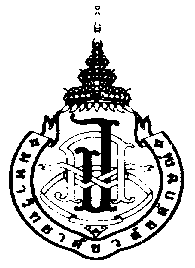 มหาวิทยาลัยวลัยลักษณ์ใบสำคัญรับเงินกรณีการรับเงินสนับสนุนทุนวิจัยจากภายนอกวันที่………เดือน………..………พ.ศ...............ข้าพเจ้า………………………………………………………………………………………… ……ตำแหน่ง……………………………………………สังกัด……………………………………………………ได้รับเงินจากมหาวิทยาลัยวลัยลักษณ์ เพื่อเป็นค่าใช้จ่ายในการดำเนินการโครงการ.............................................................................................................................................................................................................................................................................................................................................................................................	ตัวอักษร (………………………………………………………………………………………..)ลงชื่อ………………………………...ผู้รับเงิน      (..…………………………………)ลงชื่อ……………………….………..ผู้จ่ายเงิน 							      (…………………………………..)รายการรับเงินจำนวนเงิน เงินสนับสนุนเพื่อเป็นค่าใช้จ่ายในการดำเนินการโครงการวิจัยข้างต้น  จำนวนทั้งนี้ ให้เป็นไปตามระเบียบว่าด้วยเงินยืมทดรองจ่ายของมหาวิทยาลัย พ.ศ.2540 โดยอนุโลม และข้าพเจ้าขอสัญญาที่จะสรุปรายการค่าใช้จ่ายทั้งโครงการให้มหาวิทยาลัยฯรับทราบและคืนเงินเหลือจ่าย (ถ้ามี) ให้แก่            มหาวิทยาลัยวลัยลักษณ์           ผู้สนับสนุนทุนอุดหนุนการวิจัยภายใน 15 วัน นับตั้งแต่วันเสร็จสิ้นโครงการ หรือตามระยะเวลาที่ผู้สนับสนุนทุนอุดหนุนการวิจัยกำหนดแล้วแต่กรณี เงินสนับสนุนเพื่อเป็นค่าใช้จ่ายในการดำเนินการโครงการวิจัยข้างต้น  จำนวนทั้งนี้ ให้เป็นไปตามระเบียบว่าด้วยเงินยืมทดรองจ่ายของมหาวิทยาลัย พ.ศ.2540 โดยอนุโลม และข้าพเจ้าขอสัญญาที่จะสรุปรายการค่าใช้จ่ายทั้งโครงการให้มหาวิทยาลัยฯรับทราบและคืนเงินเหลือจ่าย (ถ้ามี) ให้แก่            มหาวิทยาลัยวลัยลักษณ์           ผู้สนับสนุนทุนอุดหนุนการวิจัยภายใน 15 วัน นับตั้งแต่วันเสร็จสิ้นโครงการ หรือตามระยะเวลาที่ผู้สนับสนุนทุนอุดหนุนการวิจัยกำหนดแล้วแต่กรณี รวมทั้งสิ้น